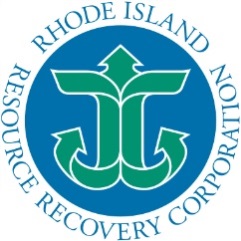 PROJECT GRANT APPLICATION FormPursuant to Rhode Island Resource Recovery Corporation’s Municipal Grant Policy, municipalities must use this form to apply for a project-based grant, utilizing separate forms for each project request. Please refer to the Municipal Grant Policy for detailed considerations, matching requirements and submittal instructions. When submitting the application, attach other relevant information including quotes from vendors, product specifications and/or pictures.MUNICIPAL INFORMATIONApplicant Name:    Position:    Date:  Department of:    City/Town of:  Project Manager Name & Title:   GRANT FUNDS REQUESTEDFiscal Year & Grant Cycle:  -      Total Project Cost: Grant Funds Requested:    PROJECT PROPOSALProject Title: 	  	Project NeedIn the space provided below explain the problem or issue the project is trying to address.Project DescriptionIn the space provided below describe in detail how the proposed project will meet the identified need.Expected Results and Performance MeasuresDocument in the space provided below the specific performance measures that will be used in gauging the success of the project (e.g. who will benefit, how many people will participate, percent of population educated, pounds of waste diverted, changes to recycling and or load rejection rates, etc.).Project ScheduleProvide a detailed schedule including the anticipated start and end dates as well as quarterly benchmarks and milestones.  In determining the anticipated start date, keep in mind that all grant applications are subject to review and approval by the Board of Commissioners at a scheduled meeting.  In determining quarterly benchmarks and milestones, use the first quarterly report due date as the first quarter (December 30 for Cycle 1 grants, June 30 for Cycle 2 grants).Anticipated Start Date:                            Anticipated End Date: Benchmarks and Milestones by Quarter:Project BudgetPlease complete the budget worksheet below and provide a narrative explaining any items that have not been previously addressed.  Hyperlinks to specific items that are intended to be purchased are appreciated.Provide additional budget narrative or hyperlinks below:ITEMVENDORQTYUNIT PRICETOTAL PRICEGRANT FUNDS REQUESTEDTOTALSTOTALSTOTALSTOTALSPROJECT COSTGRANT REQUESTTOTALSTOTALSTOTALSTOTALS